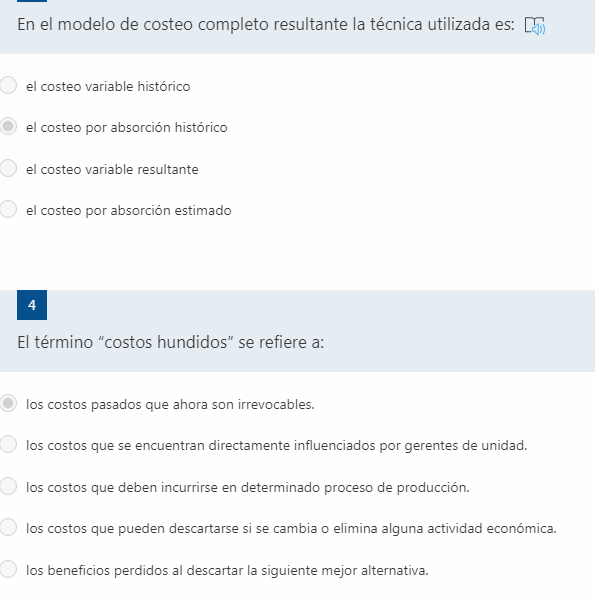 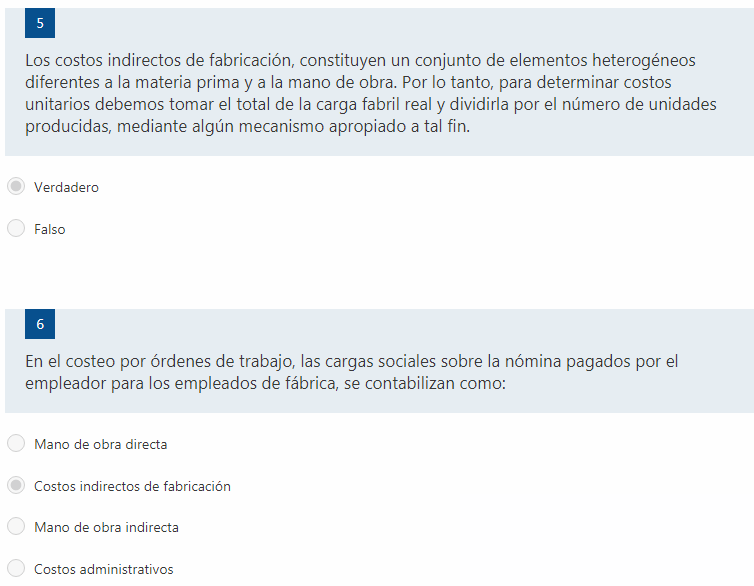 8) Enumere por lo menos cuatro diferencias entre el sistema de costeo tradicional y el sistema ABC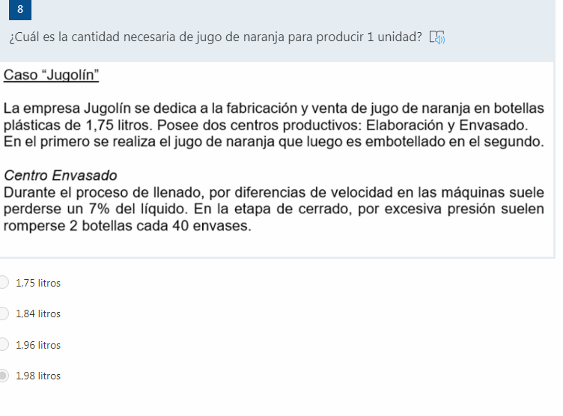 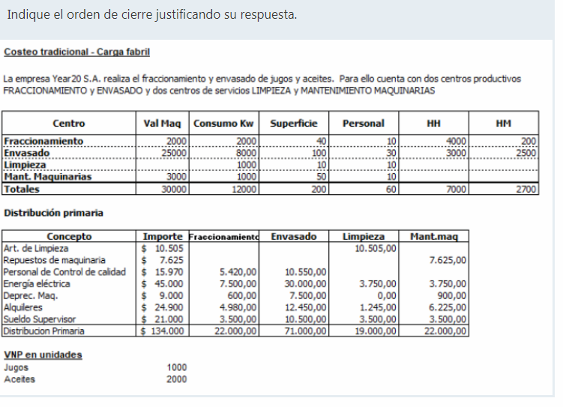 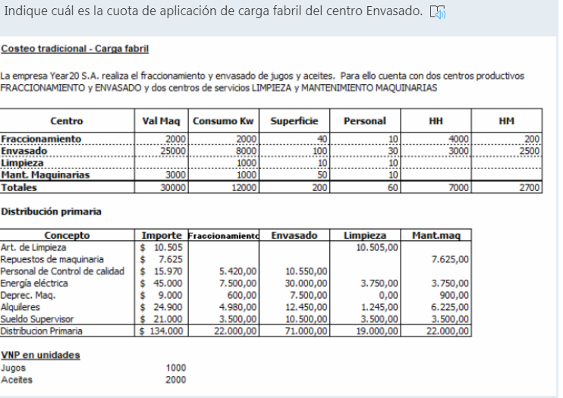 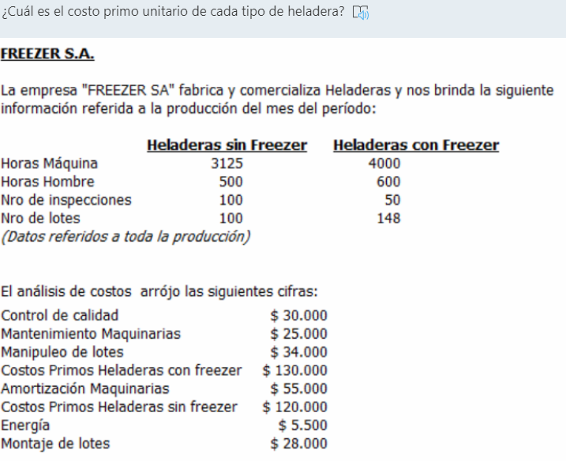 600 heladera con y sin freezerCalcule el costo de carga fabril de la actividad maquinado de rezzer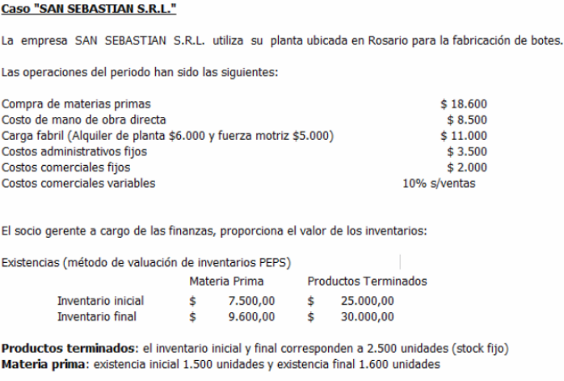 Informe a la gerencia si el estado de resultados utilizando la sistema de costeo variable coincide con los estados contablesHubo un aumento en el costo de producciónLa materia prima...Si se incrementa a partir del próximo período el alquiler de la planta a $12.000 cuánto sería el nuevo costo fijo de producción considerando el mismo nivel de ventas.